Identifying Audiences and Key Constituencies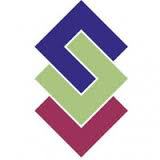 Questions and considerations:Characteristics: Who will participate in, use, and/or benefit from the project?  Is there a specific group already asking for this resource? Who?  Resources: What are the technical abilities, constraints, and resources of potential project audiences?  Relationships: What relationship do my audiences have with our institution(s)? Do we need to build bridges and relationships? Primary and Secondary Audience: The “general public” is too general an audience. The more specific your audience is the more likely you are to meet their needs. Internal Constituency: Within your organization, what is the key constituency you need to engage, involve and persuade? Primary audienceSecondary audienceInternal constituencyCharacteristicsResourcesRelationshipsCharacteristicsResourcesRelationshipsCharacteristicsResourcesRelationships